ПОЛОЖЕНИЕо проведении Городского фестиваля хореографических коллективов «С победой!», посвящённого 
Дню Победы в Великой Отечественной войне
Общие положенияГородской фестиваль хореографических коллективов «С победой!» (далее – Фестиваль) проводится в рамках празднования Дня Победы.Настоящее положение регламентирует цель, задачи, порядок и условия проведения Фестиваля.Учредители и организаторы Фестиваля2.1 Организатором Фестиваля является муниципальное автономное учреждение «Дворец культуры шахтёров» (далее – Организатор).2.2 Фестиваль проводится при информационной поддержке Управления культуры спорта и молодежной политики администрации города Кемерово.2.3 Фестиваль проводится при поддержке коммерческих, общественных, творческих организаций и средств массовой информации.2.4 Организатор Фестиваля решает следующие задачи:- разрабатывает и реализует план проведения Фестиваля;- решает текущие вопросы организации Фестиваля;- подготавливает, издает и распространяет информационные материалы Фестиваля.Цель ФестиваляПатриотическое воспитание детей и молодежи посредством творческой деятельности коллективов и отдельных исполнителей.Задачи Фестиваля4.1 Выявление   новых   подходов   к   воплощению   героико-патриотической темы;4.2 Выявление одаренных участников Фестиваля и реализация их творческих способностей;4.3 Повышение художественного уровня исполнительского мастерства участников Фестиваля;4.4 Развитие коммуникативных способностей.5. Участники ФестиваляДля участия в Фестивале приглашаются любительские и профессиональные творческие коллективы, школы танца, солисты-исполнители, хореографические коллективы общеобразовательных учреждений, учреждений дополнительного образования, СУЗов и ВУЗов.Номинации Фестиваля- «Я русский»; - «Военная пляска»; - «Мировые танцы». Условия и порядок проведения Фестиваля7.1. Этапы Фестиваля:- 1 этап (с 22 апреля по 3 мая 2024 г.) – подача заявок. Заявки на конкурс принимаются по ссылке на гугл-анкету: https://docs.google.com/forms/d/18c3Ess_TP8fnpNWfzbugAE8wNybltqmCdTZ9__3pLmA/edit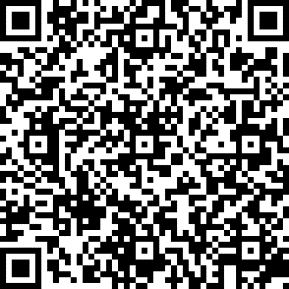 Подав заявку, участник дает согласие на обработку Организатором персональных данных, в том числе на совершение действий, предусмотренных в п. 3 ст. 3 Федерального закона от 27.07.2006 года № 152-ФЗ «О персональных данных».Внимание!Заявки, отправленные позднее указанных сроков не принимаются!!!- 2 этап (09 мая 2024 г. с 15:00) проведение Фестиваля.Место проведения: г. Кемерово, Парк Победы им. Г.К. Жукова- с 15:00 до 16:00 выступления в номинации «Я русский» должны соответствовать одной из тематик: патриотическая, народная, народная стилизация;- с 16:00 до 17:00 выступления в номинации «Военная пляска», тематика номеров должна соответствовать военной направленности;- с 17:00 до 18:00 выступления в номинации «Мировые танцы», тематика номера может быть любая.После каждого выступления участник будет награжден благодарственным письмом. Требования к участникам Фестиваля8.1 Танцевальный номер должен иметь позитивную, вдохновляющую эмоциональную окраску;8.2 Фонограммы номеров должны быть представлены на флеш-карте звукорежиссёру минимум за час до начала своей номинации.Награждение победителейВсе участники Фестиваля будут награждены благодарственными письмами от Управления культуры, спорта и молодежной политики администрации города Кемерово. 10. Дополнительные условияОрганизатор Фестиваля оставляет за собой право вносить изменения и дополнения в настоящее Положение. О вносимых изменениях и дополнениях организатор информирует участников не позднее 3 дней до начала Фестиваля.Подавая свою заявку на Фестиваль, участники тем самым автоматически подтверждают авторство работы, соглашаются с тем, что она может быть обнародована в публичном пространстве, в сети Интернет и гарантируют, что использование ими изобразительных и других фрагментов, входящих в работу, не нарушает права и законные интересы третьих лиц, в том числе прав на товарные знаки, объекты промышленной и/или интеллектуальной собственности.Справки по телефону: (Михайлова Алёна Юрьевна), 45-23-37 (культурно-массовый отдел)«СОГЛАСОВАНО»:Начальник управления культуры, спорта и молодежной политики администрации города Кемерово_________________И.Н. Сагайдак«_____»_________________2024 г.«УТВЕРЖДАЮ»:Директор МАУ «Дворец культуры шахтёров» ______________А.Е. Акимов
«       » _____________ 2024 г.